Письмо №30 от 21 января 2020 годаОб изменениях в КИМ ОГЭ-9 по химииРуководителям ООМКУ «Управление образования» для вашего сведения информирует о том, что в контрольно-измерительные материалы ГИА-9 по химии в 2020 году добавлена обязательная для выполнения практическая часть, которая включает в себя два задания: 23 и 24, предусматривающие выполнение лабораторной работы (реального химического эксперимента на экзамене по химии).В пункте проведения экзамена в соответствии со Спецификацией (раздел «Демоверсии, спецификации, кодификаторы ОГЭ» сайта ФИПИ http:.//wwwfipi.ru/) для выполнения лабораторной работы должны быть подготовлены:комплект оборудования, выдаваемый экзаменуемому для выполнения заданий экспериментальной части;комплекты 	реактивов,	используемых	выполнения экспериментальных заданий ОГЭ по химии;вещества, используемые для составления комплектов реактивов;минимальный набор оборудования в ППЭ, необходимый для подготовки комплектов реактивов, используемых при проведении химического эксперимента.В связи с этим информируем, что ППЭ ОГЭ должны быть обеспечены необходимым комплектом оборудования аудитории-лаборатории для проведения химического эксперимента.Просим довести данную информацию до учителей химии и выпускников 9 класса, выбравших для сдачи по выбору предмет «химия».Приложение:1. Демонстрационный вариант контрольных измерительных материалов основного государственного экзамена 2020 года по химииПриложение:2. Кодификатор проверяемых требований к результатам освоения основной образовательной программы основного общего образования и элементов содержания проведения основного государственного экзамена по химии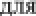 Приложение:3. Спецификация контрольных измерительных материалов для проведенияв 2020 году основного государственного экзамена по химии.И.о. начальника МКУ «УО»:	М.Мусаев